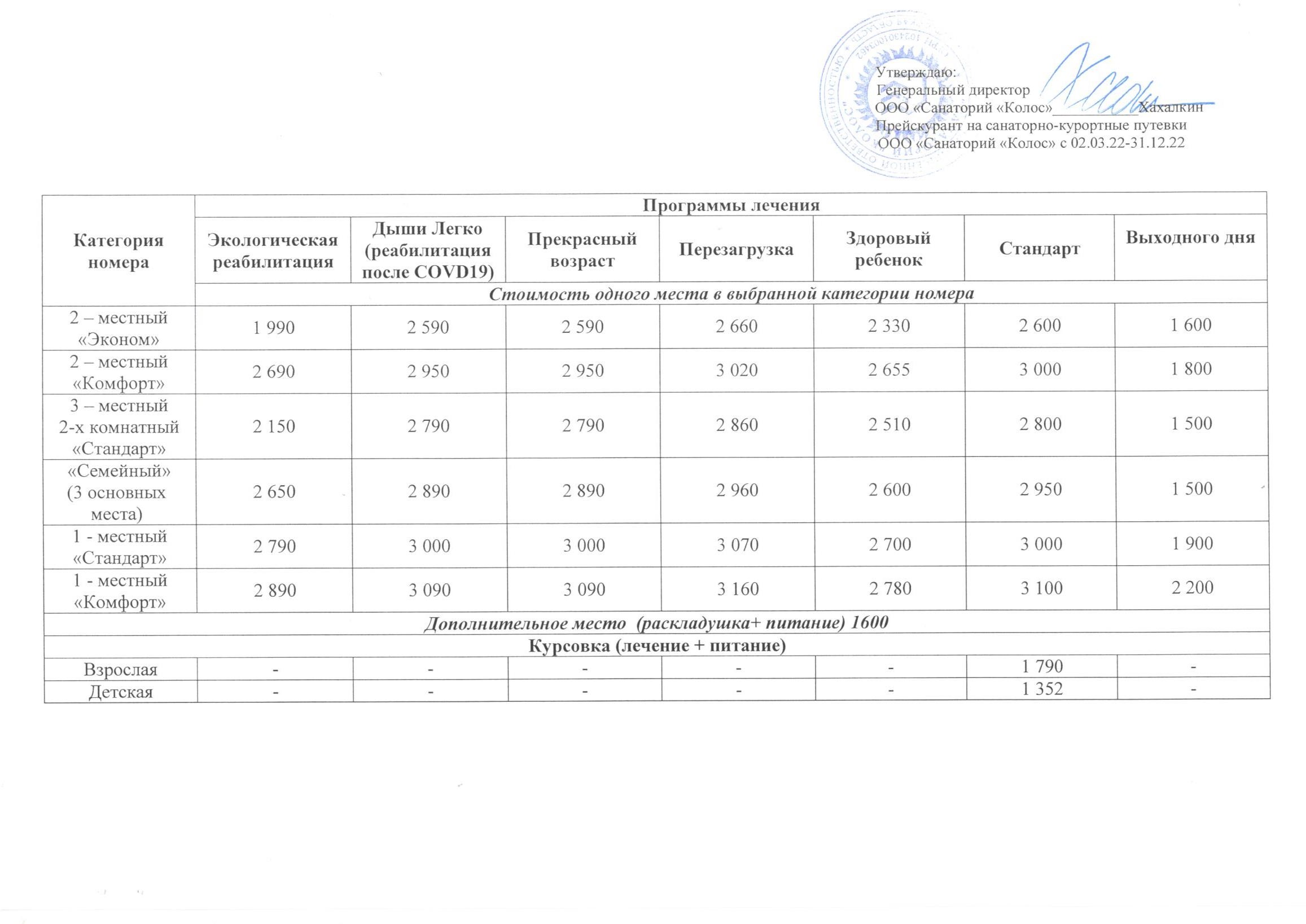 Прайс  санатория  «КОЛОС» в Кировской области с 10.01.2022 года по  26.06.2022 года  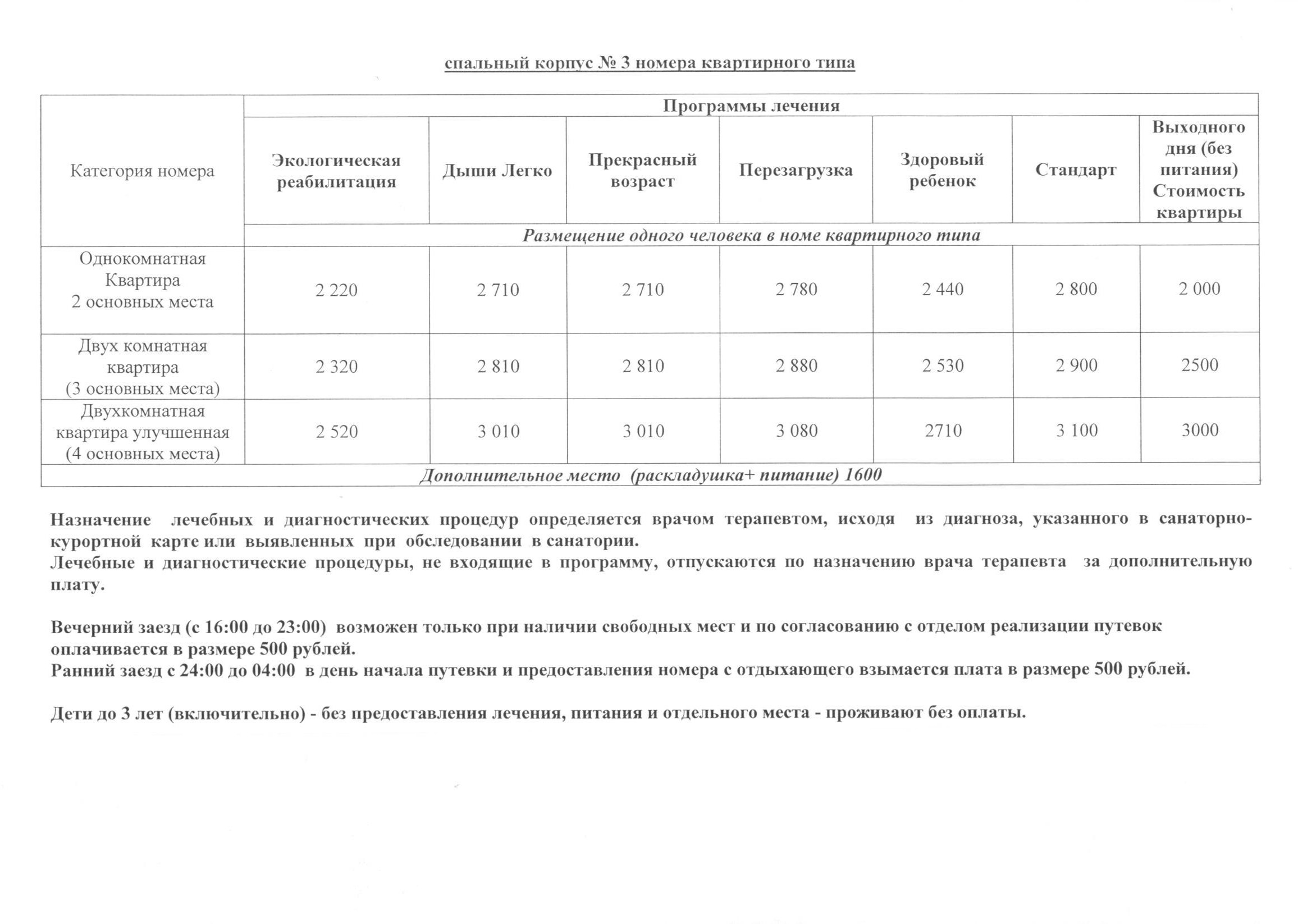 